Europeancurriculum vitaeformat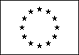 Personal informationName[ Surname, other name(s) ]Address[ House number, street name, postcode, city, country ]TelephoneFaxE-mailNationalityDate of birth[ Day, month, year ]Work experience• Dates (from – to) [Add separate entries for each relevant post occupied, starting with the most recent. ]• Name and address of employer• Type of business or sector• Occupation or position held• Main activities and responsibilitiesEducation and training• Dates (from – to)[ Add separate entries for each relevant course you have completed, starting with the most recent. ]• Name and type of organization providing education and training• Principal subjects/occupational skills covered• Title of qualification awarded• Level in national classification (if appropriate)Personal skillsand competencesAcquired in the course of life and career but not necessarily covered by formal certificates and diplomas.Mother tongue[ Specify mother tongue ]Other languages[ Specify language ]• Reading skills[ Indicate level: excellent, good, basic. ]• Writing skills[ Indicate level: excellent, good, basic. ]• Verbal skills[ Indicate level: excellent, good, basic. ]Social skillsand competencesLiving and working with other people, in multicultural environments, in positions where communication is important and situations where teamwork is essential (for example culture and sports), etc.[ Describe these competences and indicate where they were acquired. ]Organizational skills and competences Coordination and administration of people, projects and budgets; at work, in voluntary work (for example culture and sports) and at home, etc.[ Describe these competences and indicate where they were acquired. ]Technical skills and competencesWith computers, specific kinds of equipment, machinery, etc.[ Describe these competences and indicate where they were acquired. ]Artistic skillsand competencesMusic, writing, design, etc.[ Describe these competences and indicate where they were acquired. ]Other skills and competencesCompetences not mentioned above.[ Describe these competences and indicate where they were acquired. ]Driving licence(s)Additional information[ Include here any other information that may be relevant, for example contact persons, references, etc. ]Annexes[ List any attached annexes. ]